ҚОРАҚАЛПОҒИСТОН РЕСПУБЛИКАСИ ВАЗИРЛАР КЕНГАШИНИНГ РЕГЛАМЕНТИГА ЎЗГАРТИРИШ ВА ҚЎШИМЧАЛАР КИРИТИШ ТЎҒРИСИДА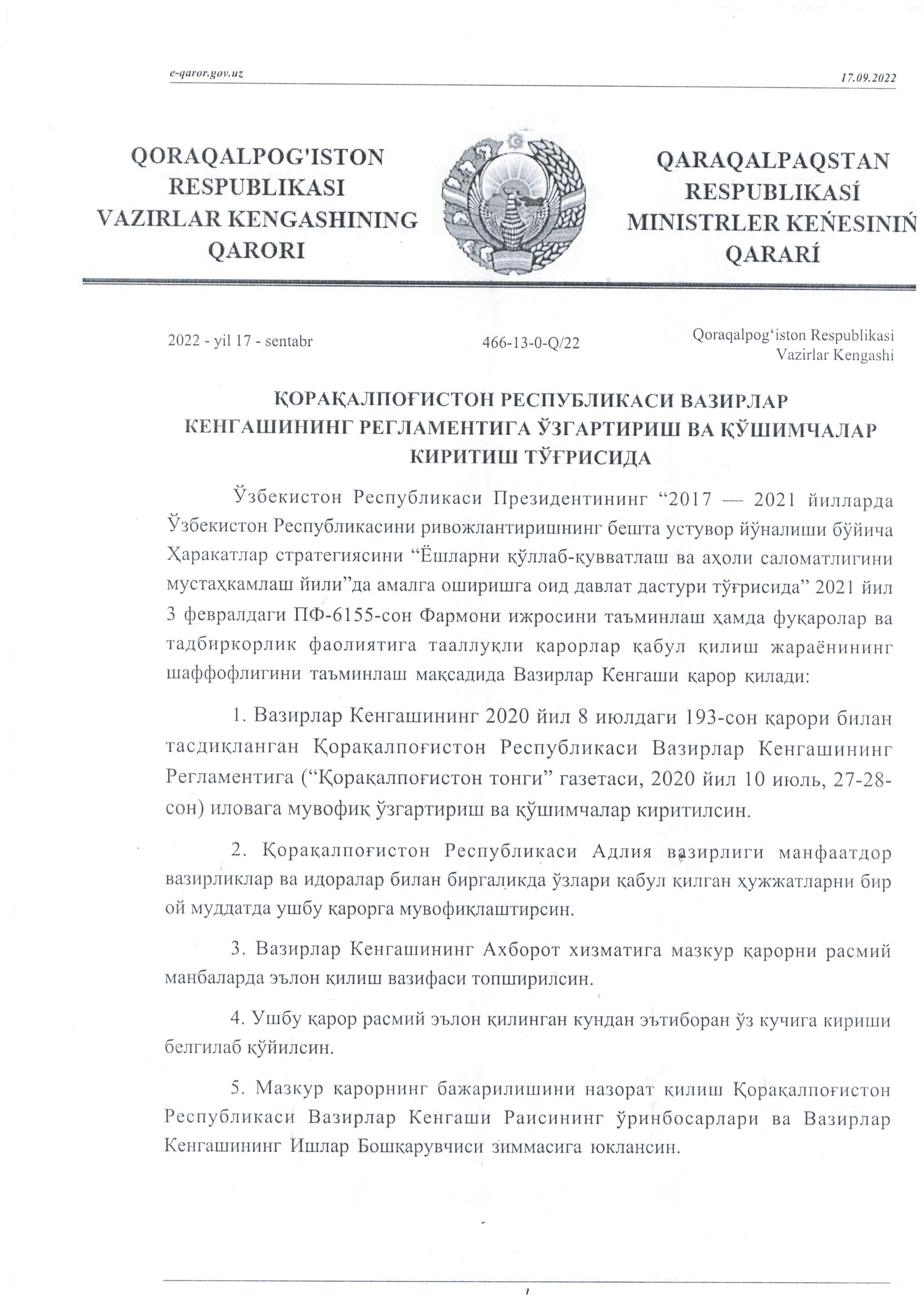 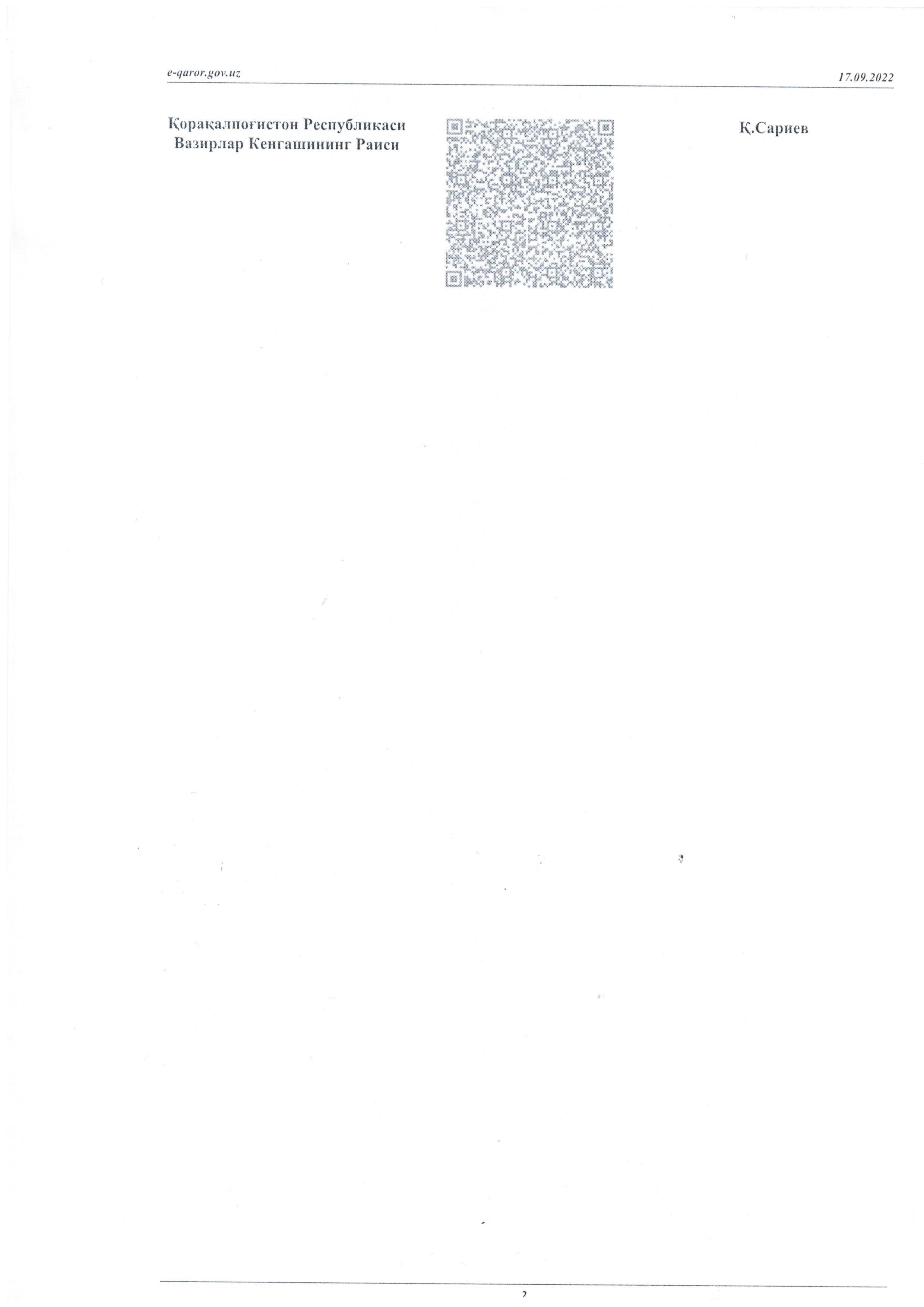 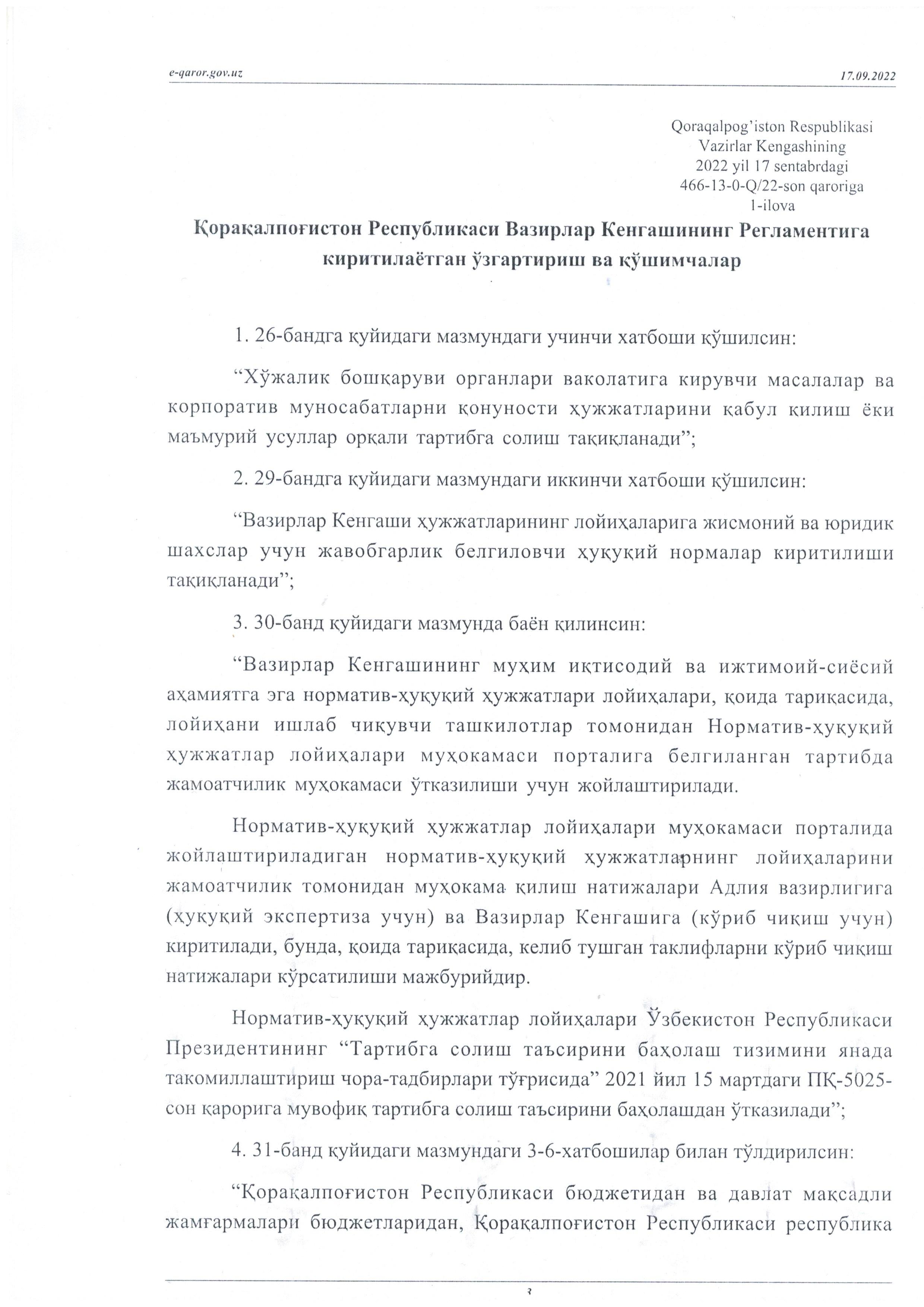 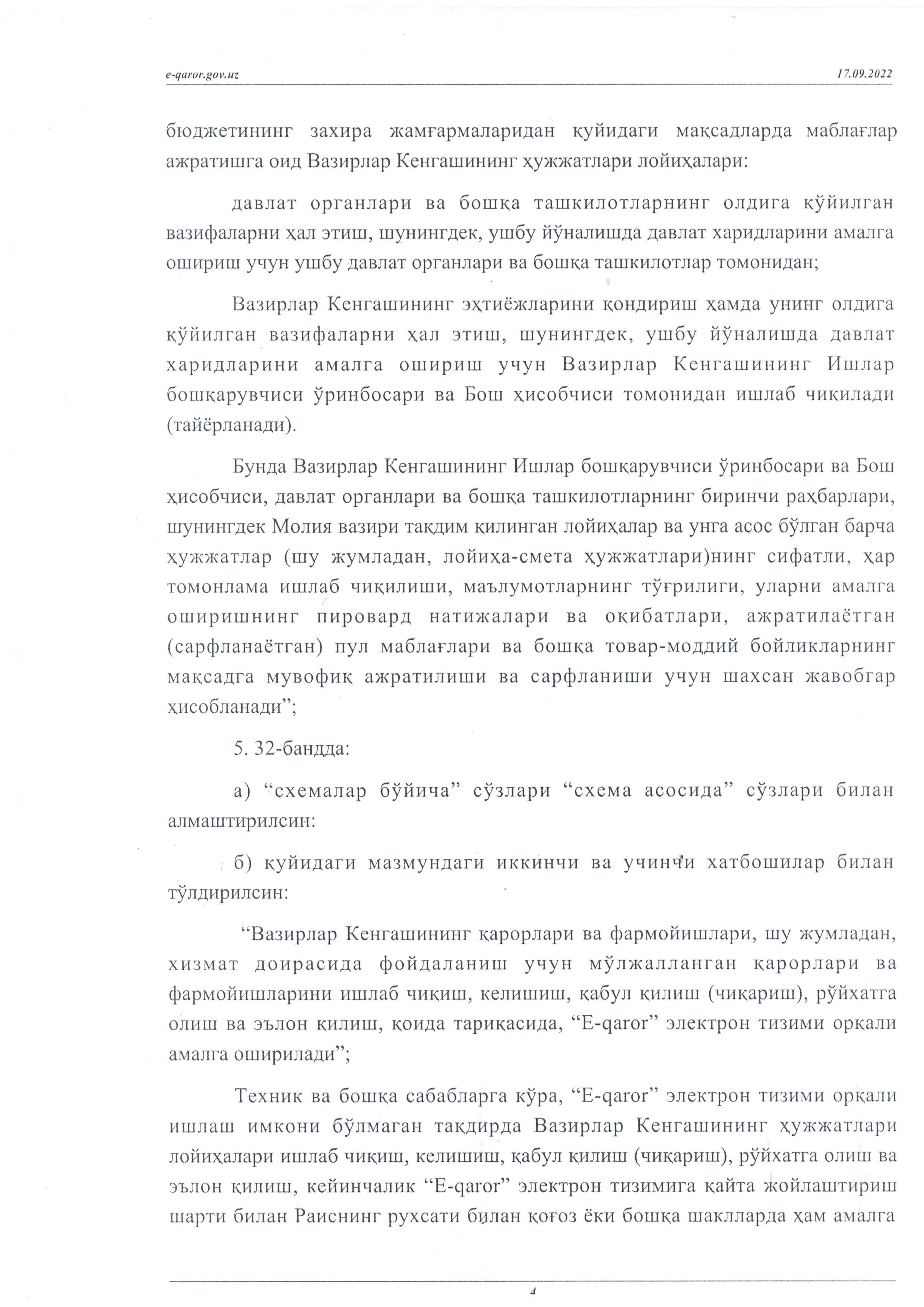 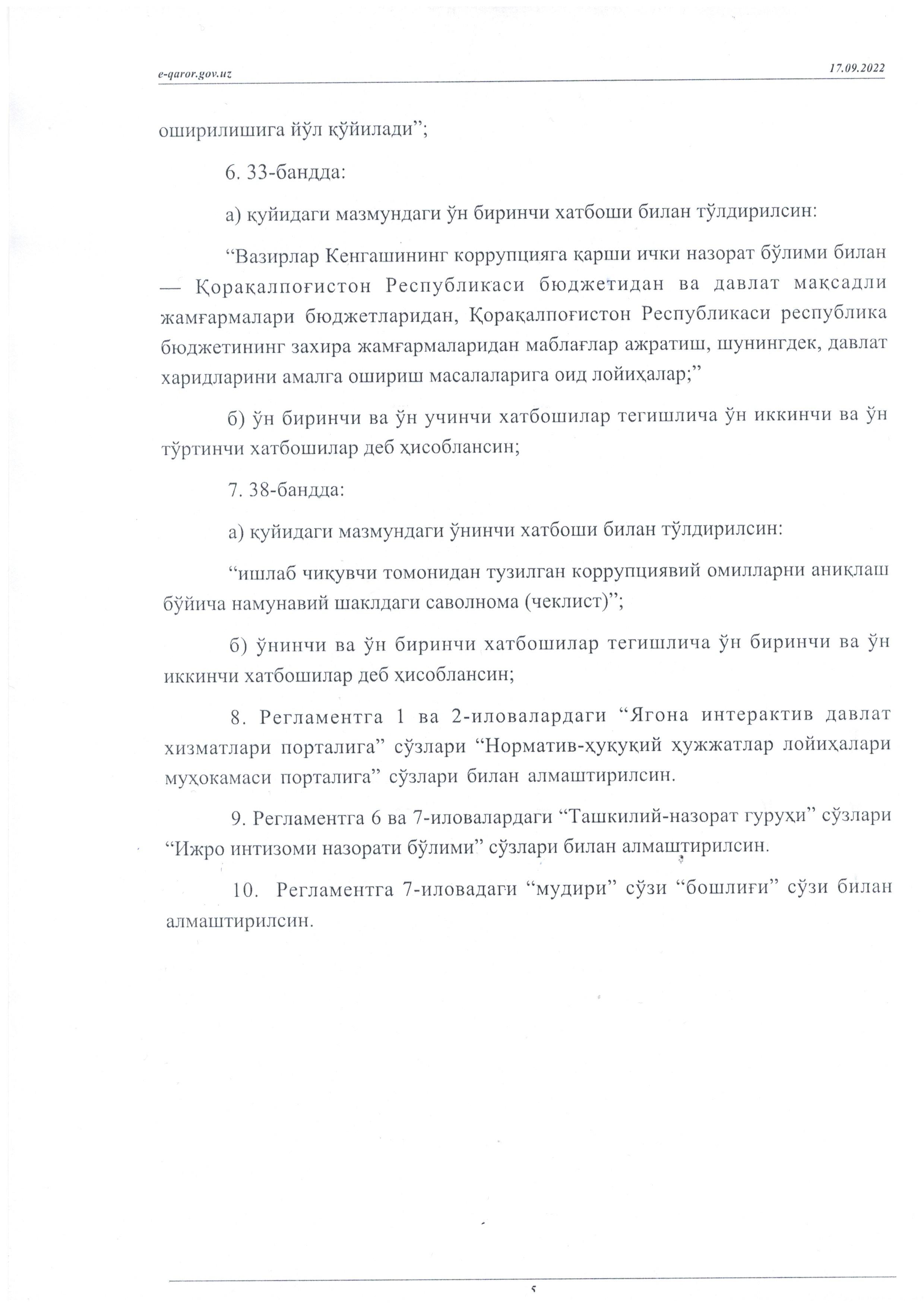 